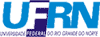 UNIVERSIDADE FEDERAL DO RIO GRANDE DO NORTEPRÓ REITORIA DE PÓS GRADUAÇÃOCENTRO DE CIÊNCIAS DA SAÚDEDEPARTAMENTO DE EDUCAÇÃO FÍSICAPROGRAMA DE PÓS GRADUAÇÃO EM EDUCAÇÃO FÍSICAPLEITO DE BOLSAS/MARÇO RESULTADO PARCIALObs.: Os recursos deverão ser enviados para os seguintes endereços eletrônicos cumulativamente: *ppgef@ufrnet.br (e-mail da Coordenação) e amortatti@ufrnet.br (e-mail do Coordenador) * Não serão aceitos recursos interpostos fisicamente e/ou de outra forma distinta.Obs.: Prazo final para interposição de recurso é dia 09 de março de 2014, segunda-feira, às 18hNatal, 06 de março de 2015COMISSÃO DE BOLSASProf. Dr. Arnaldo Luis MortattiProfa. Dra. Rosie Marie Nascimento de MedeirosProf. Dr. Eduardo Caldas CostaProf. Dr. Hassan Mohamad ElsangedyORDEM DE CLASSIFICAÇÃOCANDIDATOMÉDIA FINAL(Pontos)1ºFrancisco Holanda318,82ºChintia Beatriz281,53ºAna Charline254,74ºMarcel Alves227,55ºRicardo André207,86ºDandara Queiroga207,17ºMaryana Pryscilla202,28ºMaria Lúcia136,09ºAltieres Elias132,510ºPaulo Henrique129,911ºRafael de Gois120,212ºAna Camila118,913ºJoyce Mariana94,714ºJúlio César67,715ºMarcus Felipe67,116ºRenata Poliane54,117ºIngrid Bezerra52,318ºThaisys Blanc51,219ºDiego Rafael22,8